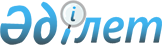 Қазақстан Республикасы Президентiнiң кейбiр жарлықтарына өзгерiстер мен толықтырулар енгiзу туралыҚазақстан Республикасы Президентінің 2003 жылғы 16 мамырдағы N 1094 жарлығы

      Қаулы етемін: 

      1. Қазақстан Республикасы Президентiнiң мынадай жарлықтарына өзгерiстер мен толықтырулар енгiзiлсiн: 

      1) Күші жойылды - ҚР Президентінің 29.12.2015 № 152 Жарлығымен (01.01.2016 бастап қолданысқа енгізіледі);

      2) күші жойылды - ҚР Президентінің 2004.01.17. N 1284   жарлығымен. 

      3) Қазақстан Республикасы Президентiнiң "Жоғары офицерлiк және басшы құрамның адамдары атқаратын лауазымдар тiзбесi туралы" 2000 жылғы 12 мамырдағы N 392 Жарлығына: 

      жоғарыда аталған Жарлыққа 2-қосымшада: 

      "Облыс және астана бойынша департамент бастығы - полковник, генерал-майор" деген жол мынадай редакцияда жазылсын: 

      "Облыс, Астана қаласы мен Алматы қаласы бойынша департамент бастығы - полковник, генерал-майор 

      Директордың бiрiншi орынбасары - Шекара қызметi Бас штабының бастығы - генерал-майор"; 

      "Шекара қызметi директорының орынбасары - генерал-майор" деген жолдан кейiн мынадай мазмұндағы жолдармен толықтырылсын: 

      "Шекара қызметi инспекциясы және шекаралық ынтымақтастық Бас басқармасының бастығы - генерал-майор 

      Шекара қызметi Бас штабы бастығының бiрiншi орынбасары - полковник, генерал-майор" 

      "Шекара қызметi аумақтық қолбасшылығының қолбасшысы - генерал-майор" деген жол мынадай редакцияда жазылсын: 

      "Шекара қызметi аумақтық басқармасының бастығы - генерал-майор 

      Аумақтық басқарма бастығының бiрiншi орынбасары - Шекара қызметi штабының бастығы - полковник, генерал-майор"; 

      "Шекара қызметi теңiз бөлiмдерiнiң қолбасшысы - контр-адмирал" деген жол мынадай редакцияда жазылсын: 

      "Шекара қызметi теңiз шекара дивизиясының командирi - контр-адмирал"; 

      "Шекара отрядының бастығы - полковник, генерал-майор" деген жол алынып тасталсын; 

      4) күші жойылды - ҚР Президентінің 2004.01.17. N 1284 жарлығымен. 

      5) күші жойылды - ҚР Президентінің 2004.01.17. N 1284 жарлығымен.

      6)  Күші жойылды - Қазақстан Республикасы Президентінің 2008.03.11. № 552 Жарлығымен. 

      7) Қазақстан Республикасы Президентiнiң "Қазақстан Республикасы Президентi Әкiмшiлiгiнiң штат саны мен құрылымы туралы" 2002 жылғы 11 ақпандағы N 806 Жарлығына: 

      аталған Жарлықпен бекiтiлген Қазақстан Республикасы Президентi Әкiмшiлiгінiң құрылымында: 

      "Президент Әкiмшiлiгi Басшысының орынбасарлары" деген жол мынадай редакцияда жазылсын: 

      "Президент Әкiмшiлiгi Басшысының бiрiншi орынбасары мен орынбасарлары".

      Ескерту. 1-тармаққа өзгерістер енгізілді - ҚР Президентінің 2004.01.17. N 1284; 2008.03.11. № 552; 29.12.2015 № 152 (01.01.2016 бастап қолданысқа енгізіледі) Жарлықтарымен.

      2. Мемлекеттiк органдар осы Жарлықтан туындайтын шаралар қолдансын. 

      3. Осы Жарлық қол қойылған күнiнен бастап күшiне енедi, оған мыналар қосылмайды: 

      2002 жылғы 1 қаңтардан бастап күшiне енетiн 1-тармақтың 4) тармақшасының бесiншi, жиырма жетiншi, отыз екiншi, отыз төртiншi абзацтары, 5) тармақшасының отыз алтыншы, отыз жетiншi, отыз тоғызыншы абзацтары; 

      2002 жылғы 28 тамыздан бастап күшiне енетiн 1-тармақтың 4) тармақшасының отызыншы абзацы, 5) тармақшасының қырқыншы абзацы; 

      2002 жылғы 19 қыркүйектен бастап күшiне енетiн 1-тармақтың 1) тармақшасының алтыншы абзацы, 2) тармақшасының бесiншi, сегiзiншi, тоғызыншы, он бiрiншi, он екiншi, он сегiзiншi, жиырма бiрiншi, жиырма үшiншi, жиырма бесiншi, жиырма жетiншi абзацтары, 4) тармақшасының он алтыншы абзацы; 

      2003 жылғы 1 қаңтардан бастап күшiне енетiн 1-тармақтың 4) тармақшасының жиырма бесiншi абзацы; 

      2003 жылғы 1 шiлдеден бастап күшiне енетiн 1-тармақтың 1) тармақшасының сегiзiншi абзацы, 2) тармақшасының он төртiншi, отызыншы абзацтары, 4) тармақшасының жиырма бiрiншi, жиырма үшiншi абзацтары.        Қазақстан Республикасының 

      Президенті 
					© 2012. Қазақстан Республикасы Әділет министрлігінің «Қазақстан Республикасының Заңнама және құқықтық ақпарат институты» ШЖҚ РМК
				